0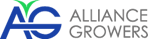 ALLIANCE GROWERS CORP.NEWS RELEASEALLIANCE GROWERS GRANTS STOCK OPTIONSDecember 1, 2017 – Vancouver, B.C. – Alliance Growers Corp. (CSE: ACG) (the “Company”) announces that the Board of Directors has approved the grant of 650,000 options to directors, officers and consultants of the Company, which options are exercisable into common shares of the Company at a price of $0.20 per share. Subject to the rules of the Canadian Securities Exchange and the Company's Stock Option Plan, the options have a term of five years and will expire on November 30, 2022.  At the time of the grant the prior days’ closing price of Alliance common shares was $0.20. About Alliance Growers Corp.Alliance Growers Corp is a diversified cannabis company driven by the Company’s ‘Four Pillars’ Organization Plan – Cannabis Botany Centre, Strategic ACMPR Investments, CBD Oil Supply and Distribution, and Research and Development.Alliance Growers is finalizing a new business partnership with Botanical Research In Motion Inc., to jointly develop and operate a 40,000 square foot facility to be the first of its kind in Western Canada to house a DNA Botany lab, extraction facility and Tissue Culture Plantlet Production facility to service the Cannabis market and agriculture market in general. The proposed Cannabis Botany Centre will grow Cannabis plantlets using proprietary tissue culture propagation, specifically the “Chibafreen Invitro Plant Production System”, which assures consistent composition and purity of each plantlet for the growers.Further, Alliance Growers has been negotiating to obtain other exclusive Canadian distribution agreements for certain proprietary products for support of the Cannabis growing industry in addition to possible partnerships with Licensed Producer Applicants at various stages in the Health Canada License process.For further information, please visit the Company’s website at www.alliancegrowers.com or the Company’s profile at www.sedar.com. If you would like to be added to Alliance Growers’ news distribution list, please send your email address to newsletter@alliancegrowers.comOn behalf of the board of directors ofALLIANCE GROWERS CORP.“Dennis Petke”Dennis PetkePresident and CEOFor more information contact:Dennis PetkeTel: 778-331-4266DennisPetke@alliancegrowers.comRob GraceCorporate CommunicationsTel: 778-998-5431RobGrace@alliancegrowers.comTHE CANADIAN SECURITIES EXCHANGE HAS NOT REVIEWED AND DOES NOT ACCEPT RESPONSIBILITY FOR THE ACCURACY OR ADEQUACY OF THIS RELEASE.